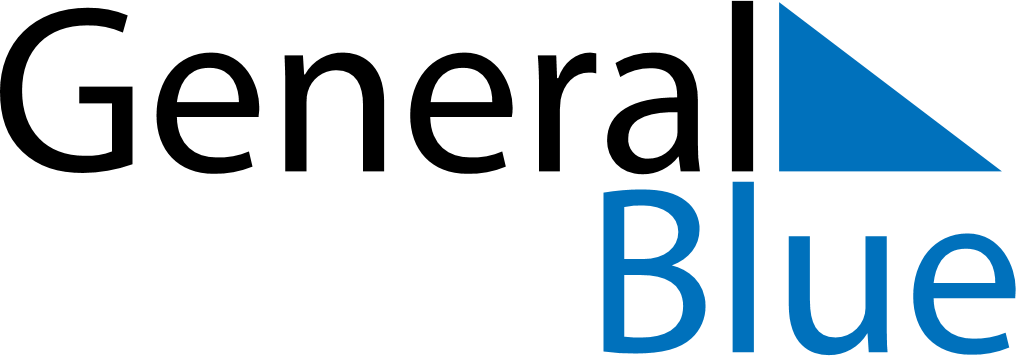 February 2019February 2019February 2019February 2019South KoreaSouth KoreaSouth KoreaMondayTuesdayWednesdayThursdayFridaySaturdaySaturdaySunday1223456789910Korean New Year1112131415161617181920212223232425262728